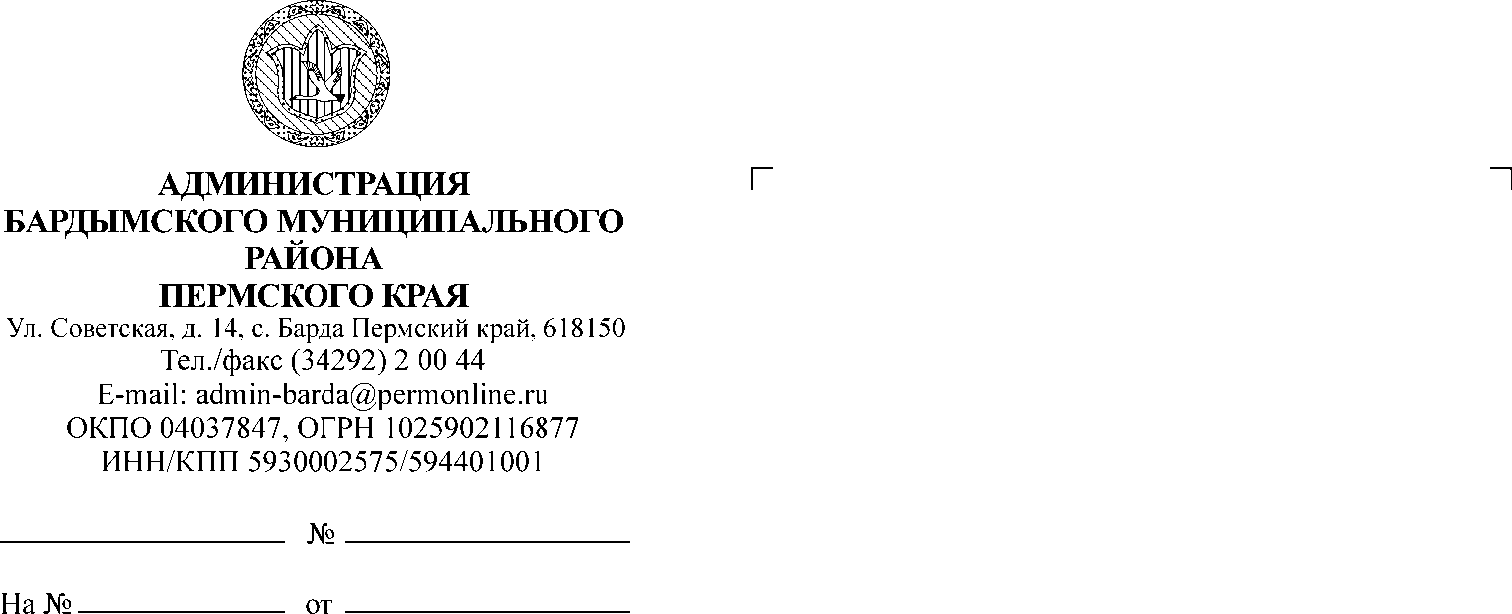 ДУМА БАРДЫМСКОГО МУНИЦИПАЛЬНОГО ОКРУГАПЕРМСКОГО КРАЯДВЕНАДЦАТОЕ ЗАСЕДАНИЕРЕШЕНИЕО принятии к рассмотрению проекта отчета об исполнении бюджета Красноярского сельского поселения за 2020 год и назначении публичных слушанийВ соответствии со статьей 16 Федерального закона от 06.10 2003 г.              № 131-ФЗ «Об общих принципах организации местного самоуправления в Российской Федерации», Уставом Бардымского муниципального округа и статьей 34 Положения о бюджетном процессе в Красноярском сельском поселении, утвержденного решением Совета депутатов Красноярского сельского поселения от 23.11.2016 г. № 151, Дума Бардымского муниципального округаРЕШАЕТ:1. Принять к рассмотрению проект решения Думы Бардымского муниципального округа «Об утверждении отчета об исполнении бюджета Красноярского сельского поселения за 2020 год».2. Назначить публичные слушания по проекту решения Думы Бардымского муниципального округа «Об утверждении отчета об исполнении бюджета Красноярского сельского поселения за 2020 год» на 06.05.2021 в 10:55 в зале заседания администрации Бардымского муниципального округа. 3. Создать организационный комитет по проведению публичных слушаний в количестве 5 человек в составе:      1) Мукаева Р.Р., депутата Думы Бардымского муниципального округа, председателя постоянной комиссии по бюджету, налоговой политике и финансам;      2)  Уразаева М.М., депутата Думы Бардымского муниципального округа;      3) Туйгильдина И.С., заместителя главы администрации Бардымского муниципального округа по экономическому  развитию;      4) Сакаева А.Г., начальника Управления финансов администрации Бардымского муниципального округа;      5) Зайникаевой Г.И., консультанта Управления дел администрации Бардымского муниципального округа.      4. Все замечания и предложения по предлагаемой теме публичных слушаний направить в Думу Бардымского муниципального округа в срок до 12:00 часов до 04.05.2021 по адресу: Пермский край, с.Барда, ул. Советская, д. 14,     кабинет 25, 26, телефон 2 22 88, 2 06 43, на адрес электронной почты: zemsk-barda@mail.ru. 5. Опубликовать настоящее решение в газете «Тан» («Рассвет») и разместить на официальном сайте Бардымского муниципального округа Пермского края барда.рф.6. Контроль исполнения настоящего решения возложить на председателя постоянной комиссии по бюджету, налоговой политике и финансам Мукаева Р.Р.Председатель Думы Бардымского муниципального округа			                            И.Р. ВахитовГлава муниципального округа –глава администрации Бардымскогомуниципального округа				                                    Х.Г. Алапанов22.04.2021ДУМА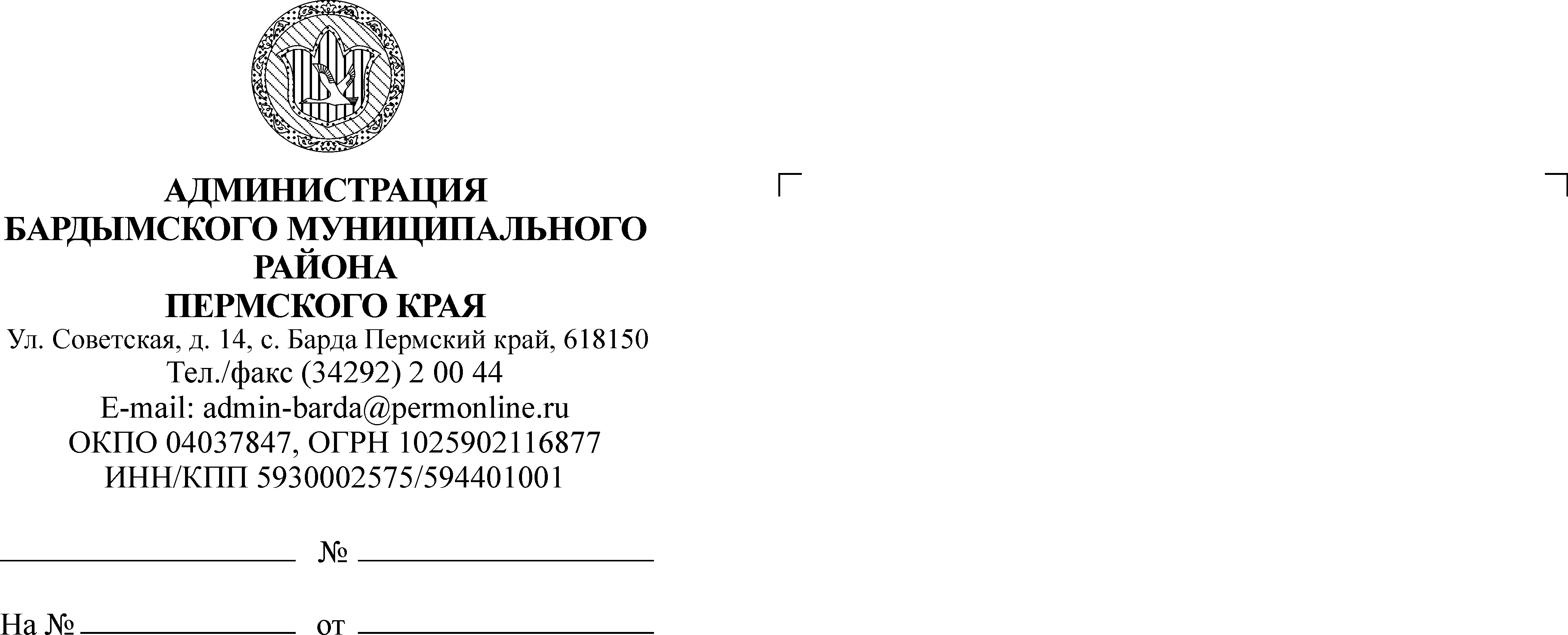 БАРДЫМСКОГО МУНИЦИПАЛЬНОГО ОКРУГАПЕРМСКОГО КРАЯ_____________ЗАСЕДАНИЕРЕШЕНИЕ                                                                                       № Об утверждении годового отчета об исполнении бюджета Красноярского сельского поселения за 2020 годВ соответствии со ст. 264.2 Бюджетного Кодекса Российской Федерации и Положением о бюджетном процессе в Красноярском сельском поселении, утвержденного решением Совета депутатов Красноярского сельского поселения от 23.11.2016г. № 151,  Дума Бардымского муниципального округа РЕШАЕТ:1.	Утвердить годовой отчет об исполнении бюджета Красноярского сельского поселения за 2020 год по доходам в сумме 10334,5 тыс.руб., по расходам в сумме 10465,2 тыс.руб. с дефицитом бюджета Красноярского сельского поселения в сумме 130,7 тыс.руб., и со следующими показателями:1)	доходов бюджета Красноярского сельского поселения за 2020 год  по кодам классификации доходов бюджетов согласно приложению 1 к настоящему решению;2)	расходов  бюджета Красноярского сельского поселения за 2020 год по разделам, подразделам, целевым статьям и видам расходов классификации расходов бюджетов согласно приложению 2 к настоящему решению; 3)	расходов  бюджета Красноярского сельского поселения за 2020 год по ведомственной структуре расходов бюджета согласно приложению 3 к настоящему решению; 4)	источников финансирования дефицита бюджета Красноярского сельского поселения за 2020 год по кодам классификации источников финансирования дефицитов бюджетов согласно приложению 4 к настоящему решению;5)	расходы бюджета Красноярского сельского поселения за 2020 год по  целевым статьям (муниципальным программам и непрограммным направлениям)  классификации расходов бюджетов согласно приложению 5 к настоящему решению;6)	отчет об исполнении бюджетных ассигнований Дорожного фонда Красноярского сельского поселения  за 2020 год согласно приложению 6 к настоящему решению;7)	отчет об использовании бюджетных ассигнований резервного фонда Красноярского сельского поселения за 2020 год согласно приложению 7 к настоящему решению.2. Опубликовать настоящее решение в газете «Тан» («Рассвет») и разместить на официальном сайте Бардымского муниципального округа Пермского края барда.рф.3. Контроль исполнения настоящего решения возложить на председателя постоянной комиссии по бюджету, налоговой политике и финансам Мукаева Р.Р.Председатель ДумыБардымского муниципального округа                                                       И.Р.Вахитов                                    Глава муниципального округа-	глава администрации Бардымскогомуниципального округа                                                                            Х.Г.Алапанов                                                                                            Приложение 1                                                                                       к решению Думы                                                                                       Бардымского муниципального округа                                                                                          от    №  Отчет об исполнении бюджета Красноярского сельского поселения по доходам за 2020 год                                                                                                      Приложение 2                                                                                                      к решению Думы                                                                                                      Бардымского муниципального округа                                                                                                         от   №  Расходы бюджета Красноярского сельского поселения за 2020 год по разделам, подразделам, целевым статьям и видам расходов классификации расходов бюджетов, тыс. рублей  Приложение 3                                                                                            к решению Думы                                                                                            Бардымского муниципального округа                                                                                           от   №  Расходы бюджета Красноярского сельского поселения за 2020 год по ведомственной структуре расходов бюджета, тыс. рублей  Приложение 4                                                                                                      к решению Думы                                                                                                      Бардымского муниципального округа                                                                                                         от   №    Источники финансирования дефицита бюджета Красноярского сельского поселения за 2020 год по кодам классификации источников финансирования дефицитов бюджетов                                                                                          Приложение 5                                                                                          к решению Думы                                                                                          Бардымского муниципального округа                                                                                          от   №  Расходы бюджета Красноярского сельского поселения за 2020 год по  целевым статьям (муниципальным программам и непрограммным направлениям) в классификации расходов бюджетов, тыс. рублей                                                                                        Приложение 6                                                                                         к решению Думы                                                                                         Бардымского муниципального округа                                                                                         от   №                                                                                           Приложение 7                                                                                          к решению Думы                                                                                          Бардымского муниципального округа                                                                                          от   №  Отчет об использовании  бюджетных ассигнований резервного фонда Администрации Красноярского сельского поселения за 2020 год21.04.2021                       № 197Наименование показателяКод дохода по бюджетной классификацииУтвержденные бюджетные назначенияИсполненоОткл.% исп.Доходы бюджета - ВсегоХ10 100,210 334,5234,3102,3          в том числе:НАЛОГОВЫЕ И НЕНАЛОГОВЫЕ ДОХОДЫ000 1 00 00000 00 0000 0001 631,02 108,8477,8129,3НАЛОГИ НА ПРИБЫЛЬ, ДОХОДЫ000 1 01 00000 00 0000 00024,027,33,3113,7Налог на доходы физических лиц000 101 02010 01 0000 11024,025,61,6106,6Налог на доходы физических лиц с доходов, полученных от осуществления деятельности физическими лицами, зарегистрированными в качестве индивидуальных предпринимателей, нотариусов, занимающихся частной практикой, адвокатов, учредивших адвокатские кабинеты, и других лиц, занимающихся частной практикой в соответствии со статьей 227 Налогового кодекса Российской Федерации (сумма платежа (перерасчеты, недоимка и задолженность по соответствующему платежу, в том числе по отмененному)000 101 02020 01 0000 1100,60,6Налог на доходы физических лиц с доходов, полученных физическими лицами в соответствии со статьей 228 Налогового кодекса Российской Федерации (сумма платежа (перерасчеты, недоимка и задолженность по соответствующему платежу, в том числе по отмененному)000 101 02030 01 0000 1101,11,1НАЛОГИ НА ТОВАРЫ (РАБОТЫ, УСЛУГИ), РЕАЛИЗУЕМЫЕ НА ТЕРРИТОРИИ РОССИЙСКОЙ ФЕДЕРАЦИИ000 1 03 00000 00 0000 000824,0843,419,4102,4Акцизы по подакцизным товарам (продукции), производимым на территории Российской Федерации000 1 03 02000 01 0000 110824,0843,419,4102,4Доходы от уплаты акцизов на дизельное топливо, подлежащие распределению между бюджетами субъектов Российской Федерации и местными бюджетами с учетом установленных дифференцированных нормативов отчислений в местные бюджеты (по нормативам, установленным Федеральным законом о федеральном бюджете в целях формирования дорожных фондов субъектов Российской Федерации)000 103 02231 01 0000 110357,5389,031,5108,8Доходы от уплаты акцизов на моторные масла для дизельных и (или) карбюраторных (инжекторных) двигателей, подлежащие распределению между бюджетами субъектов Российской Федерации и местными бюджетами с учетом установленных дифференцированных нормативов отчислений в местные бюджеты (по нормативам, установленным Федеральным законом о федеральном бюджете в целях формирования дорожных фондов субъектов Российской Федерации)000 103 02241 01 0000 1103,52,8-0,779,5Доходы от уплаты акцизов на автомобильный бензин, подлежащие распределению между бюджетами субъектов Российской Федерации и местными бюджетами с учетом установленных дифференцированных нормативов отчислений в местные бюджеты (по нормативам, установленным Федеральным законом о федеральном бюджете в целях формирования дорожных фондов субъектов Российской Федерации)000 103 02251 01 0000 110546,0523,3-22,795,8Доходы от уплаты акцизов на прямогонный бензин, подлежащие распределению между бюджетами субъектов Российской Федерации и местными бюджетами с учетом установленных дифференцированных нормативов отчислений в местные бюджеты (по нормативам, установленным Федеральным законом о федеральном бюджете в целях формирования дорожных фондов субъектов Российской Федерации)000 103 02261 01 0000 110-83,0-71,711,386,4НАЛОГИ НА СОВОКУПНЫЙ ДОХОД000 1 05 00000 00 0000 0000,021,021,0Единый сельскохозяйственный налог (сумма платежа (перерасчеты, недоимка и задолженность по соответствующему платежу, в том числе по отмененному)000 105 03010 01 0000 11021,021,0НАЛОГИ НА ИМУЩЕСТВО000 1 06 00000 00 0000 000753,01 103,1350,1146,5Налог на имущество физических лиц000 106 01000 00 0000 110249,0355,5106,5142,8Налог на имущество физических лиц, взимаемый по ставкам, применяемым к объектам налогообложения, расположенным в границах сельских поселений (сумма платежа (перерасчеты, недоимка и задолженность по соответствующему платежу, в том числе по отмененному)000 106 01030 10 0000 110249,0355,5106,5142,8Земельный налог000 106 06000 00 0000 110504,0747,6243,6148,3Земельный налог с организаций, обладающих земельным участком, расположенным в границах сельских поселений (сумма платежа (перерасчеты, недоимка и задолженность по соответствующему платежу, в том числе по отмененному)000 106 06033 10 1000 110100,0341,6241,6341,6Земельный налог с физических лиц, обладающих земельным участком, расположенным в границах сельских поселений (сумма платежа (перерасчеты, недоимка и задолженность по соответствующему платежу, в том числе по отмененному)000 106 06043 10 1000 110404,0406,02,0100,5ГОСУДАРСТВЕННАЯ ПОШЛИНА000 1 08 00000 00 0000 00010,03,0-7,030,0Государственная пошлина за совершение нотариальных действий должностными лицами органов местного самоуправления, уполномоченными в соответствии с законодательными актами РФ на совершение нотариальных действий000 1 08 02001 10 0000 11010,03,0-7,030,0ДОХОДЫ ОТ ИСПОЛЬЗОВАНИЯ ИМУЩЕСТВА, НАХОДЯЩЕГОСЯ В ГОСУДАРСТВЕННОЙ И МУНИЦИПАЛЬНОЙ СОБСТВЕННОСТИ000 1 11 00000 00 0000 0005,012,07,0 241,0Доходы от сдачи в аренду имущества, составляющего казну сельских поселений (за исключением земельных участков)000 111 05075 10 0000 1205,012,07,0 241,0ДОХОДЫ ОТ ОКАЗАНИЯ ПЛАТНЫХ УСЛУГ И КОМПЕНСАЦИИ ЗАТРАТ ГОСУДАРСТВА000 1 13 00000 00 0000 00015,00,0-15,00,0Доходы, поступающие в порядке возмещения расходов, понесенных в связи с эксплуатацией имущества сельских поселений000 113 02065 10 0000 13015,0-15,00,0Прочие неналоговые доходы000 1 17 00000 00 0000 0000,099,099,0Средства самообложения граждан, зачисляемые в бюджеты поселений000 1 17 14030 10 0000 15099,099,0БЕЗВОЗМЕЗДНЫЕ ПОСТУПЛЕНИЯ000 2 00 00000 00 0000 0008 469,28 225,7-243,597,1БЕЗВОЗМЕЗДНЫЕ ПОСТУПЛЕНИЯ ОТ ДРУГИХ БЮДЖЕТОВ БЮДЖЕТНОЙ СИСТЕМЫ РОССИЙСКОЙ ФЕДЕРАЦИИ000 2 02 00000 00 0000 0008 383,88 382,7-1,1100,0Дотации бюджетам бюджетной системы Российской Федерации000 2 02 10000 00 0000 1506 851,86 851,80,0100,0Дотации бюджетам сельских поселений на выравнивание бюджетной обеспеченности из бюджетов муниципальных районов000 202 16001 10 0000 1506 795,76 795,70,0100,0Прочие дотации бюджетам сельских поселений000 202 19999 10 0000 15056,156,10,0100,0Субсидии бюджетам бюджетной системы Российской Федерации (межбюджетные субсидии)000 2 02 20000 00 0000 1501 264,51 264,50,0100,0Прочие субсидии бюджетам сельских поселений000 202 29999 10 0000 1501 264,51 264,50,0100,0Субвенции бюджетам бюджетной системы Российской Федерации000 2 02 30000 00 0000 150254,3253,2-1,199,6Субвенции бюджетам сельских поселений на выполнение передаваемых полномочий субъектов Российской Федерации000 202 30024 10 0000 1506,25,1-1,182,3Субвенции бюджетам сельских поселений на осуществление первичного воинского учета на территориях, где отсутствуют военные комиссариаты000 202 35118 10 0000 150248,1248,10,0100,0Иные межбюджетные трансферты000 2 02 40000 00 0000 15013,213,20,0100,0Прочие субсидии бюджетам поселений000 202 49999 10 0000 15013,213,20,0100,0ПРОЧИЕ БЕЗВОЗМЕЗДНЫЕ ПОСТУПЛЕНИЯ000 207 00000 00 0000 00085,485,40,0100,0Безвозмездные поступления от физических и юридических лиц на финансовое обеспечение дорожной деятельности, в том числе добровольных пожертвований, в отношении автомобильных дорог общего пользования местного значения сельских поселений000 207 05030 10 0000 15085,485,40,0100,0ВОЗВРАТ ОСТАТКОВ СУБСИДИЙ, СУБВЕНЦИЙ И ИНЫХ МЕЖБЮДЖЕТНЫХ ТРАНСФЕРТОВ, ИМЕЮЩИХ ЦЕЛЕВОЕ НАЗНАЧЕНИЕ, ПРОШЛЫХ ЛЕТ000 2 19 00000 00 0000 0000,0-242,4-242,4Возврат прочих остатков субсидий, субвенций и иных межбюджетных трансфертов, имеющих целевое назначение, прошлых лет из бюджетов сельских поселений000 219 60010 10 0000 150-242,4-242,4Итого Итого 10 100,210 334,5234,3102,3   РазделПодразделКЦСРНаименование КЦСРУточн. планФактОткл.% исп.01Общегосударственные вопросы2 066,92 036,230,798,50102Функционирование высшего должностного лица органа местного самоуправления822,2822,20,0100,001029910100010Глава сельского поселения822,2822,20,0100,00104Функционирование высших исполнительных органов государственной власти субъектов РФ, местных Администрации693,6662,930,795,60104995012П040Составление протоколов об административных правонарушениях1,10,01,10,001049960100040Обеспечение выполнения функций органов местного самоуправления692,5662,929,695,70113Другие общегосударственные вопросы551,1551,10,0100,001139960100050Иные межбюджетные трансферты515,0515,00,0100,00113996012P210Мероприятия по формированию эффективной структуры Красноярского сельского поселения36,136,10,0100,002Национальная оборона248,1248,10,0100,00203Мобилизационная и вневойсковая подготовка248,1248,10,0100,002039950151180Осуществление полномочий по воинскому учету на территориях, где отсутствуют военные комиссариаты248,1248,10,0100,003Национальная безопасность и правоохранительная деятельность1 077,81 046,731,197,10310Обеспечение пожарной безопасности1 077,81 046,731,197,103109940100030Обеспечение деятельности пожарной безопасности1 077,81 046,731,197,104Национальная экономика1 405,81 358,747,196,60409Дорожное хозяйство (дорожный фонд)1 405,81 358,747,196,604090610110010Содержание автобобильных дорог общего пользования1 299,31 252,247,196,4040906101ST040Ремонт автомобильных дорог общего пользования местного значения сельских поселений ПК, в т.ч. дворовых территорий многоквартирных домов, проездов и дворовым территориям многоквартирных домов106,6106,60,0100,005Жилищно-коммунальное хозяйство1 820,31 819,40,999,90503Коммунальное хозяйство1 820,31 819,40,999,905031500110010мероприятия по благоустройству371,3370,40,999,8050315001SP060Софинансирование мероприятий по решению вопросов местного значения за счет средств самообложения граждан594,0594,00,0100,0050315001SP080Софинансирование проектов инициативного бюджетирования855,0855,00,0100,008Культура и кинематография3 950,93 950,90,0100,00801Культура3 950,93 950,90,0100,008010310110010Предоставление муниципальных услуг КДК3 464,13 464,10,0100,008010320110010предоставление муниципальных услуг по библиотечному обслуживанию населения486,8486,80,0100,009Здравоохранение5,15,10,0100,00907Санитарно-эпидемиологическое благополучие5,15,10,0100,00907995012У090Исполнение государственных полномочий по организации проведения мероприятий по отлову безнадзорных животных, их транспортировке, учету, регистрации, содержанию лечению, кастрации (стерилизации), эвтаназии и утилизации4,84,80,0100,00907995012У100Администрирование государственных полномочий по организации проведения мероприятий по отлову безнадзорных животных, их транспортировке, учету, регистрации, содержанию лечению, кастрации (стерилизации), эвтаназии и утилизации0,30,30,0100,0 Итого Итого Итого Итого10 574,910 465,2109,799,0КВСРРазделПодразделКЦСРНаименование КЦСРУточн. планФактОткл.% исп.71601Общегосударственные вопросы2 066,92 036,230,798,57160102Функционирование высшего должностного лица органа местного самоуправления822,2822,20,0100,071601029910100010Глава сельского поселения822,2822,20,0100,07160104Функционирование высших исполнительных органов государственной власти субъектов РФ, местных Администрации693,6662,930,795,67160104995012П040Составление протоколов об административных правонарушениях1,10,01,10,071601049960100040Обеспечение выполнения функций органов местного самоуправления692,5662,929,695,77160113Другие общегосударственные вопросы551,1551,10,0100,071601139960100050Иные межбюджетные трансферты515,0515,00,0100,07160113996012P210Мероприятия по формированию эффективной структуры Красноярского сельского поселения36,136,10,0100,071602Национальная оборона248,1248,10,0100,07160203Мобилизационная и вневойсковая подготовка248,1248,10,0100,071602039950151180Осуществление полномочий по воинскому учету на территориях, где отсутствуют военные комиссариаты248,1248,10,0100,071603Национальная безопасность и правоохранительная деятельность1 077,81 046,731,197,17160310Обеспечение пожарной безопасности1 077,81 046,731,197,171603109940100030Обеспечение деятельности пожарной безопасности1 077,81 046,731,197,171604Национальная экономика1 405,81 358,747,196,67160409Дорожное хозяйство (дорожный фонд)1 405,81 358,747,196,671604090610110010Содержание автомобильных дорог общего пользования1 299,31 252,247,196,4716040906101ST040Ремонт автомобильных дорог общего пользования местного значения сельских поселений ПК, в т.ч. дворовых территорий многоквартирных домов, проездов и дворовым территориям многоквартирных домов106,6106,60,0100,071605Жилищно-коммунальное хозяйство1 820,31 819,40,999,97160503Коммунальное хозяйство1 820,31 819,40,999,971605031500110010мероприятия по благоустройству371,3370,40,999,8716050315001SP060Софинансирование мероприятий по решению вопросов местного значения за счет средств самообложения граждан594,0594,00,0100,0716050315001SP080Софинансирование проектов инициативного бюджетирования855,0855,00,0100,071608Культура и кинематография3 950,93 950,90,0100,07160801Культура3 950,93 950,90,0100,071608010310110010Предоставление муниципальных услуг КДК3 464,13 464,10,0100,071608010320110010предоставление муниципальных услуг по библиотечному обслуживанию населения486,8486,80,0100,071609Здравоохранение5,15,10,0100,07160907Санитарно-эпидемиологическое благополучие5,15,10,0100,07160907995012У090Исполнение государственных полномочий по организации проведения мероприятий по отлову безнадзорных животных, их транспортировке, учету, регистрации, содержанию лечению, кастрации (стерилизации), эвтаназии и утилизации4,84,80,0100,07160907995012У100Администрирование государственных полномочий по организации проведения мероприятий по отлову безнадзорных животных, их транспортировке, учету, регистрации, содержанию лечению, кастрации (стерилизации), эвтаназии и утилизации0,30,30,0100,0ИтогоИтогоИтогоИтогоИтого10 574,910 465,2109,799,0Код классификации источников финансирования дефицита бюджетаНаименование показателяИсполнено(тыс.руб.)01 05 00 00 00 0000 000Изменение остатков средств на счетах по учету средств бюджета130,7КЦСРНаименование расходовПланФактОткл.% исп.0300000000Муниципальная программа "Развитие культуры"3 950,93 950,90,0100,0%0310000000Подпрограмма "Культурно-досуговый комплекс" муниципальной программы "Развитие культуры"3 464,13 464,10,0100,0%0310100000Основные мероприятия по культурно-досуговой деятельности3 464,13 464,10,0100,0%0310110010Предоставление муниципальных услуг КДК3 464,13 464,10,0100,0%0310110010Предоставление муниципальных услуг КДК3 464,13 464,10,0100,0%0320000000Подпрограмма "Библиотечное обслуживание населения" муниципальной программы "Развитие культуры"486,8486,80,0100,0%0320100000Основные мероприятия по библиотечному обслуживанию населения486,8486,80,0100,0%0320110010предоставление муниципальных услуг по библиотечному обслуживанию населения486,8486,80,0100,0%0320110010предоставление муниципальных услуг по библиотечному обслуживанию населения486,8486,80,0100,0%0600000000Муниципальная программа "Дорожное хозяйство"1 405,81 358,747,196,6%0610100000Основные мероприятия по реализации программы1 405,81 358,747,196,6%0610110010Содержание автомобильных дорог общего пользования1 299,31 252,247,196,4%0610110010Содержание автомобильных дорог общего пользования1 299,31 252,247,196,4%06101ST040Ремонт автомобильных дорог общего пользования местного значения сельских поселений ПК, в т.ч. дворовых территорий многоквартирных домов, проездов и дворовым территориям многоквартирных домов106,6106,60,0100,0%06101ST040Ремонт автомобильных дорог общего пользования местного значения сельских поселений ПК, в т.ч. дворовых территорий многоквартирных домов, проездов и дворовым территориям многоквартирных домов106,6106,60,0100,0%1500000000Муниципальная программа "Благоустройство"1 820,31 819,40,999,9%1500100000Основные мероприятия по реализации программы1 820,31 819,40,999,9%1500110010мероприятия по благоустройству371,3370,40,999,8%1500110010мероприятия по благоустройству371,3370,40,999,8%15001SP060Софинансирование мероприятий по решению вопросов местного значения за счет средств самообложения граждан594,0594,00,0100,0%15001SP060Софинансирование мероприятий по решению вопросов местного значения за счет средств самообложения граждан594,0594,00,0100,0%15001SP080Софинансирование проектов инициативного бюджетирования855,0855,00,0100,0%15001SP080Софинансирование проектов инициативного бюджетирования855,0855,00,0100,0%9000000000Непрограммные мероприятия3 397,83 336,261,698,2%9900000000Обеспечение деятельности органов местного самоуправления Красноярского сельского поселения3 397,83 336,261,698,2%9910000000Обеспечение деятельности главы Красноярского сельского поселения822,2822,20,0100,0%9910100000Обеспечение деятельности главы Красноярского сельского поселения822,2822,20,0100,0%9910100010Глава сельского поселения822,2822,20,0100,0%9910100010Глава сельского поселения822,2822,20,0100,0%9940000000Мероприятия, осуществляемые органами местного самоуправления Красноярского сельского поселения в рамках непрограммных направлений расходов1 077,81 046,731,197,1%9940100000Мероприятия, осуществляемые органами местного самоуправления Красноярского сельского поселения, в рамках непрограммных направлений расходов1 077,81 046,731,197,1%9940100030Обеспечение деятельности пожарной безопасности1 077,81 046,731,197,1%9940100030Обеспечение деятельности пожарной безопасности1 077,81 046,731,197,1%9950000000Мероприятия, осуществляемые органами местного самоуправления Красноярского сельского поселения по переданным государственным полномочиям, в рамках непрограммных направлений расходов из краевого бюджета254,3253,21,199,6%9950100000Мероприятия по переданным государственным полномочиям254,3253,21,199,6%995012П040Составление протоколов об административных правонарушениях1,10,01,10,0%995012П040Составление протоколов об административных правонарушениях1,10,01,10,0%995012У090Исполнение государственных полномочий по организации проведения мероприятий по отлову безнадзорных животных, их транспортировке, учету, регистрации, содержанию лечению, кастрации (стерилизации), эвтаназии и утилизации4,84,80,0100,0%995012У090Исполнение государственных полномочий по организации проведения мероприятий по отлову безнадзорных животных, их транспортировке, учету, регистрации, содержанию лечению, кастрации (стерилизации), эвтаназии и утилизации4,84,80,0100,0%995012У100Администрирование государственных полномочий по организации проведения мероприятий по отлову безнадзорных животных, их транспортировке, учету, регистрации, содержанию лечению, кастрации (стерилизации), эвтаназии и утилизации0,30,30,0100,0%995012У100Администрирование государственных полномочий по организации проведения мероприятий по отлову безнадзорных животных, их транспортировке, учету, регистрации, содержанию лечению, кастрации (стерилизации), эвтаназии и утилизации0,30,30,0100,0%9950151180Осуществление полномочий по воинскому учету на территориях, где отсутствуют военные комиссариаты248,1248,10,0100,0%9950151180Осуществление полномочий по воинскому учету на территориях, где отсутствуют военные комиссариаты248,1248,10,0100,0%9960000000Обеспечение деятельности Администрации Красноярского сельского поселения1 243,61 214,029,697,6%9960100000Обеспечение деятельности Администрации Красноярского сельского поселения1 243,61 214,029,697,6%9960100040Обеспечение выполнения функций органов местного самоуправления692,5662,929,695,7%9960100040Обеспечение выполнения функций органов местного самоуправления692,5662,929,695,7%9960100050Иные межбюджетные трансферты515,0515,00,0100,0%9960100050Иные межбюджетные трансферты515,0515,00,0100,0%996012P210Мероприятия по формированию эффективной структуры Красноярского сельского поселения36,136,10,0100,0%996012P210Мероприятия по формированию эффективной структуры Красноярского сельского поселения36,136,10,0100,0%ИтогоИтого10 574,910 465,2109,799,0%Отчет об исполнении бюджетных ассигнований Дорожного фонда Красноярского сельского поселения за 2020 год№ п/пПоступилоИзрасходованоПримечаниеИтого: 